Liebe Minis, es sind ja nur noch 4 Wochen bis Ostern. Um euch die Wartezeit bis dahin zu erleichtern haben wir uns zwei Rätsel für euch überlegt. Das erste ist eher leicht, das zweite etwas schwerer. Viel Spaß!Ihr müsst die Buchstaben auf den Bildern zu ihren passenden Stationen geben. Ob ihr richtig liegt seht ihr an eurem Antwortsatz In welcher Reihenfolge sitzen die Minis? Achtung, sie waren beim Aufstellen ein wenig verwirrt und sitzen nicht unbedingt in der Reihenfolge in der sie es sollten!Es gibt 10 Ministranten mit folgenden Aufgaben: Altarleuchter, Lektorleuchter, Gong, rotes Buch, grünes Buch, 2 Gabenbereitung, 2 Kollekte, GlockeDer Pfarrer sitzt in der MitteEin Ministrant, der eine Aufgabe mit einem Buch hat, sitzt neben dem AltarleuchterDiejenigen die schon vor der Predigt eine Aufgabe haben, sitzen auf der linken Seite vom PfarrerDiejenigen die bei der Eucharistie genau dieselben Aufgaben haben, sitzen nicht nebeneinanderDie beiden Dienste die ein Geräusch machen, gingen beim Eintritt in die Kirche nebeneinanderVor ihnen ging jeweils ein Buchträger und hinter ihnen jemand, der während der Gabenbereitung aktiv istVorne rechts waren beim Eintritt in die Kirche Träger einer chemischen ReaktionDie beiden Kollektenträger bilden das Alpha und das Omega der gesamten SitzreiheLösung:Kollekte - Glocke – grünes Buch – Altarleuchter – Lektorleuchter - Pfarrer – Gabenbereitung – Gong – rotes Buch – Gabenbereitung – KollekteStationenBuchstabe1. Station: Jesus wird zum Tode verurteilt2. Station: Jesus nimmt das Kreuz auf seine Schultern3. Station: Jesus fällt zum ersten Mal unter dem Kreuz4. Station: Jesus begegnet seiner Mutter5. Station: Simon von Zyrene hilft Jesus das Kreuz zu tragen6. Station: Veronika reicht Jesus das Schweißtuch7. Station: Jesus fällt zum zweiten Mal unter dem Kreuz8. Station: Jesus begegnet den weinenden Frauen9. Station: Jesus fällt zum dritten Mal unter dem Kreuz10. Station: Jesus wird seiner Kleider beraubt 11. Station: Jesus wird ans Kreuz genagelt12. Station: Jesus stirbt am Kreuz 13. Station: Jesus wird vom Kreuz genommen und in den Schoß seiner Mutter gelegt 14. Station: Der heilige Leichnam Jesu wird ins Grab gelegt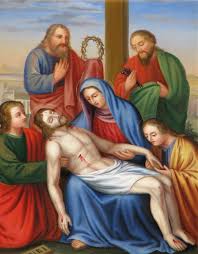 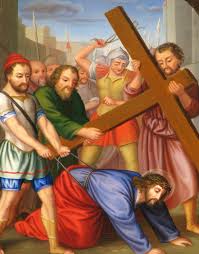 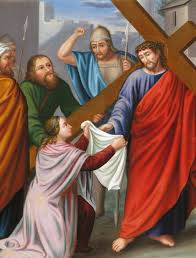 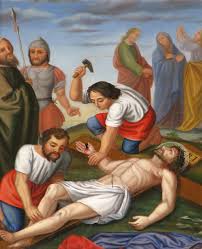 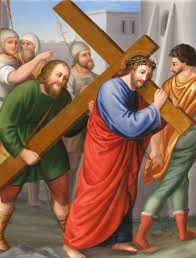 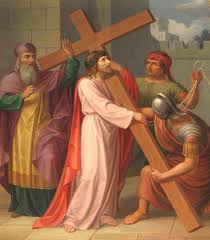 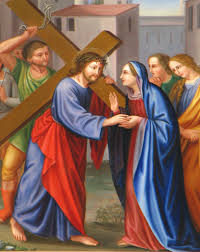 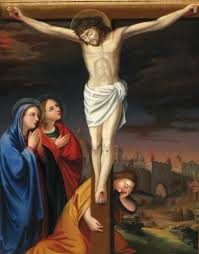 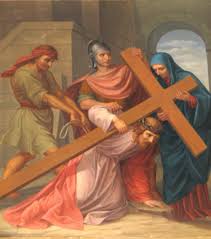 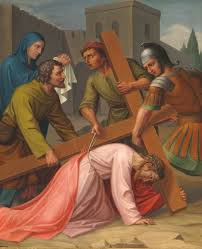 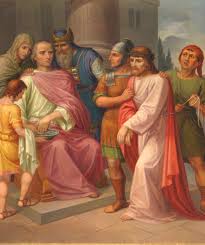 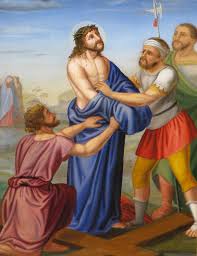 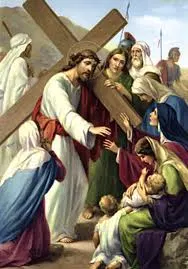 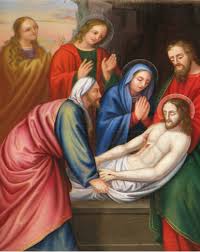 